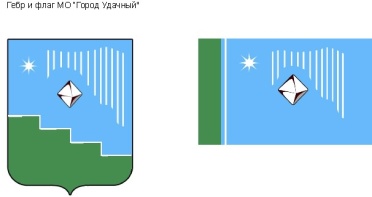 Российская Федерация (Россия)Республика Саха (Якутия)Муниципальное образование «Город Удачный»Городской Совет депутатовV созыв                                  I СЕССИЯРЕШЕНИЕ5 октября 2022 года                                                                                          		№1-6Об утверждении составов комиссий городского Совета депутатов МО «Город Удачный» пятого созываРуководствуясь статьей 23 Устава МО «Город Удачный» и статьей 17 Регламента городского Совета депутатов МО «Город Удачный», городской Совет депутатов               МО «Город Удачный» решил:Утвердить постоянные депутатские комиссии городского Совета депутатов МО «Город Удачный» пятого созыва в следующих составах:Комиссия по регламенту и депутатской этике:Марилова Ольга Васильевна;Мярин Валерий Валерьевич;Карпенко Владимир Николаевич;Пахомова Ирина Владимировна; Харебов Виталий Магерланович.  Комиссия по бюджету, налоговой политике, землепользованию, собственности:Афанасьев Евгений Юрьевич;Ершов Юрий Илларионович;Иванов Сергей Викторович;Карпенко Владимир Николаевич; Марилова Ольга Васильевна; Некрасов Геннадий Евгеньевич; Пахомова Ирина Владимировна;Порываев Андрей Владимирович;Комиссия по вопросам городского хозяйства:Афанасьев Евгений Юрьевич; Ершов Юрий Илларионович; Карпенко Владимир Николаевич;Мярин Валерий Валерьевич; Порываев Андрей Владимирович;Тазарачев Владимир Витальевич; Фаттахов Ренат Рифатович.Комиссия по законодательству, правам граждан, местному самоуправлению:Ершов Юрий Илларионович; Зданович Юрий Михайлович; Ким Павел Анатольевич; Кравченко Евгений Васильевич; Набиев Артур Альвертович;Некрасов Геннадий Евгеньевич;Харебов Виталий Магерланович.Комиссия по социальным вопросам:Зданович Юрий Михайлович; Кравченко Евгений Васильевич; Марилова Ольга Васильевна; Набиев Артур Альвертович; Некрасов Геннадий Евгеньевич; Пахомова Ирина Владимировна; Фаттахов Ренат Рифатович. Настоящее решение вступает в силу со дня его принятия.  Председатель 1-й сессии городского Совета депутатов пятого созыва	                       	           В.Н. Карпенко